Salary Increment Request LetteFrom,Jacktion Methew HR ManagerT- 30, 402 Street, Alaska0909-4567-789puma@gmail.com Date: 12/05/2017To,Remoli Geoge Team LeadS- 78, 509 Street, Florida, USA 987-456-3893remoli@gmail.com Subject: ----------Dear	,Hi! Hope you are doing great.The letter is a formal notice of my increment this year.I ----------- (mention your name) working as	(mention job title) with the companysince	(mention time). During all these years, I have been a completely responsibleand dedicated employee for the company.I have worked on several crucial projects which include	(mention the name ofthe projects) and have completed them successfully with appreciation from the board as well as team. So, I believe that I deserve this raise this time.I am attaching all the documents, project details, feedbacks and review for your consideration. I will be looking forward to hearing from you soon for a face-to-face discussion.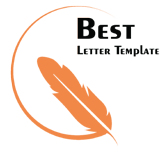 Yours Sincerely, Jacktion Methew